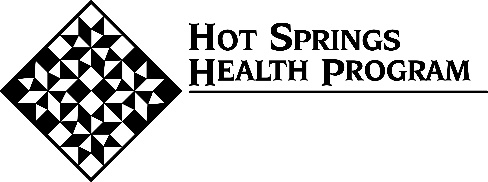 	REGISTRO DEL PACIENTE	Hot Springs Medical Center	Laurel Medical Center	Mashburn Medical Center	Mars Hill Medical CenterLa fecha de hoy:					Nombre: 				  	       				 Fecha de nacimiento:            /            /		                                   Primer nombre		       Inicial del segundo nombre   	            ApellidoN.o de seguro social: 				 Sexo (M/F): 	      Estado civil (S/C/D/V): 	              Excombatiente:        Sí        NoDirección postal: 														Ciudad:							  Estado: 			   Código postal: 			Teléfono de casa: 			 Teléfono laboral: 			       Teléfono móvil: 				Correo electrónico: 					 Idioma de preferencia:   Inglés   Español  Otro: 			Para pacientes menores de 18 años: Nombre de la madre: 				 Nombre del padre: 				Tutor legal (si corresponde): 					 Persona responsable del pago:					Medio de contacto de preferencia: Correo postal  Teléfono  Portal web  Fecha de nacimiento de la persona responsable: _________Contacto en caso de emergencia:       Nombre: 											Relación: 			 Tel. de casa: 			 Tel. móvil: 			 Tel. laboral: 			Información del seguro principalNombre de la compañía aseguradora: 				 N.o de identificación: 			 N.o de grupo: 		Dirección: 						 Ciudad: 			_ Estado: __	__ Código postal: 		Nombre del titular de la póliza: 					 Fecha de nacimiento del titular: 			 Sexo: 		Relación con el titular: 				 Nombre del empleador: 						________	* TriCare, SSN del patrocinador: 				 Información del seguro secundarioNombre de la compañía aseguradora: 				 N.o de identificación: 			 N.o de grupo: 		Dirección: 						 Ciudad: 			_ Estado: __	__ Código postal: 		Nombre del titular de la póliza: 					 Fecha de nacimiento del titular: 			 Sexo: 		Relación con el titular: 				 Nombre del empleador: 						________	* TriCare, SSN del patrocinador: 				El gobierno federal solicita la siguiente información para supervisar el cumplimiento de las leyes federales que prohíben la discriminación de los pacientes que buscan atención en las organizaciones que reciben financiamiento del Departamento de Agricultura de los Estados Unidos (USDA, en inglés).  Usted no está obligado a proporcionar esta información, pero se recomienda que lo haga.  Esta información no se utilizará para discriminarlo de ninguna manera.  Sin embargo, si decide no proporcionarla, estamos obligados a registrar el origen racial/nacional del paciente individual sobre la base de la observación visual o el apellido.  No deseo proporcionar esta información.ORIGEN ÉTNICO:  Ni hispano ni latino  Hispano o latinoRAZA:  Indígena de Estados Unidos o nativo de Alaska  Asiático  Negro o afroamericano  Nativo de Hawái o de otra Isla del Pacífico  BlancoLa Administración de Recursos y Servicios de Salud de los Estados Unidos (HRSA, en inglés) solicita la siguiente información para promover resultados adecuados a nivel cultural y para reducir las desigualdades en materia de salud. Esta información no se utilizará para discriminarlo de ninguna manera.  No deseo proporcionar esta información.ORIENTACIÓN SEXUAL:  Heterosexual       Homosexual      Bisexual      OtraIDENTIDAD DE GÉNERO: Masculino/hombre Femenino/mujer Masculino/hombre transgénero (femenino a masculino) Femenino/mujer transgénero (masculino a femenino) OtroEn los últimos 24 meses, ¿usted o sus padres (si el paciente es menor de edad) han trabajado en la AGRICULTURA, ya sea en una granja o en una industria de base agrícola?	  Sí      NoSi la respuesta es sí, marque la opción que corresponda:  Empleo anual (residencia permanente en un área)  Migrante  Por temporada  OtroTipo de VIVIENDA del paciente o del padre/tutor del paciente si es menor de edad:    Alquila o es dueño      Vivienda pública      Refugio para personas sin vivienda      De transición (vive de lugar en lugar)     Conjunta (vive con otra persona o familia)      Calle      Vivienda de apoyo permanente  OtroInformación utilizada por el Hot Springs Health Program (HSHP, en inglés) (un centro de salud similar con calificación federal) para determinar si puede calificar para un Sliding Fee Discount (Programa de Escala Progresiva de Descuentos) y otros programas de asistencia, así como la presentación de informes.  Si no se completa, usted no será elegible para un posible descuento.  Una persona hablará con usted sobre su posible calificación hoy mismo o se pondrá en contacto con usted en el plazo de una (1) semana.   No deseo proporcionar esta información.Cantidad de personas que viven en la casa (marque con un círculo):  	1   2   3   4   5   6   7   8   9   10     Otro: 			Rango de ingresos de la vivienda (marque con un círculo): 	<= $14,580         $14,581-19,720       $19,721-24,860        $24,861-30,000       $30,001-35,140      $35,141-40,280      $40,281-45,420       $45,421-50,560         $50,561-53,572       $53,573-60,409        $60,410-67,245       $67,246-75,851      $75,852-84,435      $84,436-90,840       $90,841-101,120       $101,121+	Medical Center Patient Registration Form Rev 2023-09-01